Showstoppers Calendar Nov & Dec 2021www.thestudiosouthtampa.comThurs. 	Nov 4		Rehearsal 				6:15-7:30 Thurs.	Nov 11		Long Rehearsal			5:00-7:00					Pizza Dinner Included					Uniform Fitting 	Thurs. 	Nov 18		Rehearsal					6:15-7:30					Ms. Tangherlini’ s BirthdayThurs. 	Nov 25	        Thanksgiving Break-No ClassThurs.	Dec   2		Rehearsal 				6:15-7:30					Uniform Rental Fee DueThurs. 	Dec 9		Dress Rehearsal			6:15-7:30					In Full UniformSun.	 	Dec 12		Winter Showcase			4:00 PM					@ Peter Pan						(Hyde Park Location)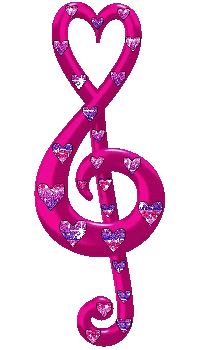 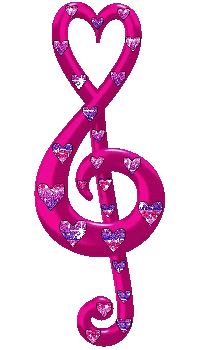 Thurs.	Dec 16		Rehearsal 				6:15-7:30					Secret Santa ExchangeThurs.	Dec 23		Winter Break-No ClassThur. 	Dec 30		Winter Break-No Class